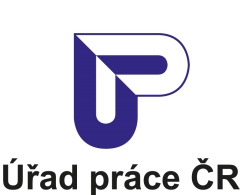 Krajská pobočka Úřadu práce ČR v Karlových VarechMěsíční statistická zpráva
červenec 2018Zpracoval: Ing. Veronika Považanováhttps://portal.mpsv.cz/upcr/kp/kvk/tiskove_zpravy Informace o nezaměstnanosti v Karlovarském krajik 31. 07. 2018V tomto měsíci celkový počet uchazečů o zaměstnání vzrostl o 2,5 % na 6 034 počet hlášených volných pracovních míst vzrostl o 4,7 % na 8 624 a podíl nezaměstnaných osob vzrostl na 2,8 %. K 31. 7. 2018 evidoval Úřad práce ČR (ÚP ČR), Krajská pobočka v Karlových Varech celkem 6 034 uchazečů o zaměstnání. Jejich počet byl o 145 vyšší než na konci předchozího měsíce, ve srovnání se stejným obdobím minulého roku je nižší o 2 422 osob. Z tohoto počtu bylo 5 427 dosažitelných uchazečů o zaměstnání ve věku 15 – 64 let. Bylo to o 194 více než na konci předchozího měsíce. Ve srovnání se stejným obdobím minulého roku byl jejich počet nižší o 2 188 osob. V průběhu měsíce bylo nově zaevidováno 1 134 osob. Ve srovnání s minulým měsícem to bylo více o 180 osob a v porovnání se stejným obdobím předchozího roku více o  43 osob.Z evidence během měsíce odešlo celkem 989 uchazečů (ukončená evidence, vyřazení uchazeči). Bylo to o 202 osob méně než v předchozím měsíci a o 320 osob méně než ve stejném měsíci minulého roku. Do zaměstnání z nich ve sledovaném měsíci nastoupilo 488, tj. o 127 méně než v předchozím měsíci a o 123 méně než ve stejném měsíci minulého roku, 103 uchazečů o zaměstnání bylo umístěno prostřednictvím úřadu práce tj. o 49 méně než v předchozím měsíci a o 13 méně než ve stejném období minulého roku, 501 uchazečů bylo vyřazeno bez umístění.Meziměsíční pokles byl zaznamenán v okrese Sokolov (0,6 %). Meziměsíční nárůst nezaměstnaných byl zaznamenán ve 2 okresech, největší v okrese Cheb (6,9 %), v okrese Karlovy Vary (3,6 %).Ke konci měsíce července bylo evidováno na ÚP ČR, Krajské pobočce v Karlových Varech 3 185 žen. Jejich podíl na celkovém počtu uchazečů činil 52,8 %. V evidenci bylo 744 osob se zdravotním postižením, což představovalo 12,3 % z celkového počtu nezaměstnaných.Ke konci tohoto měsíce bylo evidováno 170 absolventů škol všech stupňů vzdělání a mladistvých, jejich počet vzrostl ve srovnání s předchozím měsícem o 5 osob a ve srovnání se stejným měsícem minulého roku byl nižší o 97 osob. Na celkové nezaměstnanosti se podíleli 2,8 %. Podporu v nezaměstnanosti pobíralo 1 645 uchazečů o zaměstnání, tj. 27,3 % všech uchazečů vedených v evidenci.Podíl nezaměstnaných osob, tj. počet dosažitelných uchazečů o zaměstnání ve věku 15 -64 let k obyvatelstvu stejného věku, k 31. 7. 2018 meziměsíčně vzrostl na   2,8 %.Podíl nezaměstnaných stejný nebo vyšší než republikový průměr vykázal 1 okres, a to Sokolov 3,9 %. Nejnižší podíl nezaměstnaných byl zaznamenán v okrese Cheb 1,7 % a v okrese Karlovy Vary byl 2,8 %.Podíl nezaměstnaných žen vzrostl na 3 %, podíl nezaměstnaných mužů zůstal na 2,6 %.Karlovarský kraj evidoval k 31. 7. 2018 celkem 8 624 volných pracovních míst. Jejich počet byl o 385 vyšší než v předchozím měsíci a o 2 968 vyšší než ve stejném měsíci minulého roku. Na jedno volné pracovní místo připadalo v průměru 0,7 uchazeče, z toho nejvíce v okrese Sokolov (2). Z celkového počtu nahlášených volných míst bylo 589 vhodných pro osoby se zdravotním postižením (OZP), na jedno volné pracovní místo připadalo 1,3 OZP. Volných pracovních míst pro absolventy a mladistvé bylo registrováno 2 347, na jedno volné místo připadalo 0,07 uchazečů této kategorie. V rámci aktivní politiky zaměstnanosti (APZ) bylo od počátku roku 2018 prostřednictvím příspěvků APZ podpořeno 1 219 osob, do rekvalifikačních kurzů bylo zařazeno 100 osob.Podrobnější statistické údaje o nástrojích APZ naleznete na stránkách Integrovaného portálu MPSV, v měsíčních statistikách nezaměstnanosti http://portal.mpsv.cz/sz/stat/nz/mes.  Základní charakteristika vývoje nezaměstnanosti a volných pracovních míst  v Karlovarském krajiTabulka č. 1 - Vývoj nezaměstnanosti1) od ledna 2013 nový ukazatel registrované nezaměstnanostiTabulka č. 2 - Tok nezaměstnanostiTabulka č. 3. – Nezaměstnanost v okresech k 31. 7. 2018Nástroje aktivní politiky zaměstnanosti v Karlovarském krajiTabulka č. 4 – Osoby podpořené v rámci APZ a rekvalifikace uchazečů 
a zájemců o zaměstnánífinancováno převážně z Evropského sociálního fonduPodrobnější statistické údaje o nástrojích APZ naleznete na stránkách Integrovaného portálu MPSV, v měsíčních statistikách nezaměstnanosti http://portal.mpsv.cz/sz/stat/nz/mes. MAPA – ArcView - Podíl nezaměstnaných v okresech kraje (mapa kraje)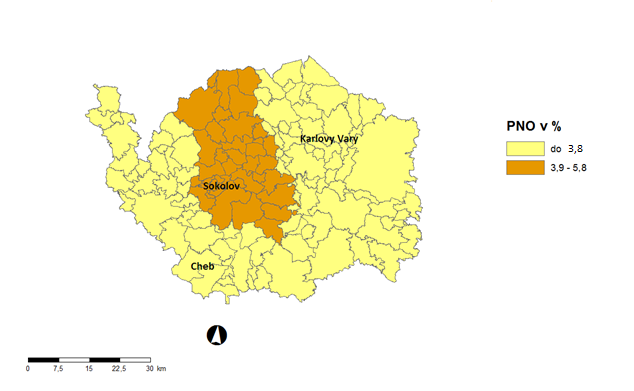 GRAFYPodíl nezaměstnaných osob v okresech Karlovarského kraje a v ČRk 31. 7. 2018Vývoj podílu nezaměstnaných v Karlovarském kraji v letech 2016 – 2018 v %Vývoj počtu uchazečů a VPM v Karlovarském kraji v letech 2016 - 2018 Podíl nezaměstnaných osob v jednotlivých krajích ČR k 31. 7. 2018 v % Setřídění okresů k 31. 7. 2018ukazatel ukazatel stav kstav kstav kukazatel ukazatel 31. 7. 201730. 6. 201831. 7. 2018evidovaní uchazeči o zaměstnání evidovaní uchazeči o zaměstnání 8 4565 8896 034 - z tohoženy4 3863 0583 185absolventi a mladiství267165170uchazeči se zdravotním postižením1 044763744uchazeči s nárokem na PvNuchazeči s nárokem na PvN1 7981 4981 645podíl nezaměstnaných osob v %1)podíl nezaměstnaných osob v %1)3,92,72,8volná pracovní místavolná pracovní místa5 6568 2398 624počet uchazečů na 1 volné pracovní místopočet uchazečů na 1 volné pracovní místo1,50,70,7ukazatelPočet uchazečů ve sledovaném měsíciPočet uchazečů ve sledovaném měsíciPočet uchazečů ve sledovaném měsíciukazatelčervenec 2017červen 2018červenec 2018nově evidovaní uchazeči o zaměstnání 1 0919541 134uchazeči s ukonč. evidencí a vyřazení 1 3091 191989- z toho umístění celkem611615488 - z toho umístění úřadem práce116152103OkresPočet nezaměstnanýchPočet nezaměstnanýchVolná pracovní místaPočet uchazečů na 1 VPMPodíl nezaměstnaných osob [%]OkresCelkemz toho ženyVolná pracovní místaPočet uchazečů na 1 VPMPodíl nezaměstnaných osob [%]OkresCelkemz toho ženyVolná pracovní místaPočet uchazečů na 1 VPMPodíl nezaměstnaných osob [%]Cheb1 1715953 3120,41,7Karlovy Vary2 3641 2414 0860,62,8Sokolov2 4991 3491 22623,9ukazatel (celkový počet)Stav kStav kCelkem od počátku roku doCelkem od počátku roku doukazatel (celkový počet)Stav kStav kCelkem od počátku roku doCelkem od počátku roku doukazatel (celkový počet)31. 7. 201731. 7. 201831. 7. 201731. 7. 2018osoby podpořené v rámci APZosoby podpořené v rámci APZosoby podpořené v rámci APZosoby podpořené v rámci APZosoby podpořené v rámci APZveřejně prospěšné práce (VPP)340169302156veřejně prospěšné práce (VPP) - ESF1)322342323293společensky účelná prac. místa (SÚPM)515211společensky účelná prac. místa (SÚPM) - ESF1)426409383312SÚPM - samostatně výděleč. činnost (SVČ)37191911SÚPM - samostatně výděleč. činnost (SVČ) - ESF1)71233chrán. prac. místa - zřízená212030chrán. prac. místa - SVČ osob se ZP1000ostatní nástroje APZ10774361433uchazeči a zájemci zařazení do rekvalifikací 0000uchazeči a zájemci zařazení do rekvalifikací - ESF1)70430uchazeči a zájemci, kteří zahájili zvolenou rekvalifikaci 0000uchazeči a zájemci, kteří zahájili zvolenou rekvalifikaci  - ESF1)109138100Osoby podpořené v rámci APZ celkem1 2831 0691 5771 319S E T Ř Í D Ě N Í  O K R E S Ů   k  31. červenci 2018S E T Ř Í D Ě N Í  O K R E S Ů   k  31. červenci 2018S E T Ř Í D Ě N Í  O K R E S Ů   k  31. červenci 2018S E T Ř Í D Ě N Í  O K R E S Ů   k  31. červenci 2018S E T Ř Í D Ě N Í  O K R E S Ů   k  31. červenci 2018S E T Ř Í D Ě N Í  O K R E S Ů   k  31. červenci 2018S E T Ř Í D Ě N Í  O K R E S Ů   k  31. červenci 2018S E T Ř Í D Ě N Í  O K R E S Ů   k  31. červenci 2018PNO v %meziměs. přírůst./ úbytek nezam. v %početPNO v %meziměs. přírůst./ úbytek nezam. v %uchazečůPNO v %meziměs. přírůst./ úbytek nezam. v %na 1 VPMKarviná7,2Písek15,2Karviná6,0Most6,4Pelhřimov14,6Ústí nad Labem4,3Ostrava-město5,9Jičín13,8Most3,7Ústí nad Labem5,3Praha-východ9,4Jeseník3,2Chomutov5,2Strakonice9,3Znojmo2,6Bruntál5,1Plzeň-město9,0Bruntál2,6Znojmo4,9Pardubice8,3Hodonín2,3Hodonín4,7Zlín8,3Ostrava-město2,1Brno-město4,6Benešov8,1Děčín2,1Louny4,6Jihlava7,8Sokolov2,0Děčín4,4Hradec Králové7,7Frýdek-Místek1,9Jeseník4,2Svitavy7,5Opava1,9Přerov4,1Chrudim7,4Kladno1,9Kladno4,0Beroun7,3Jablonec nad Nisou1,8Sokolov3,9Plzeň-jih7,2Přerov1,8Kolín3,6Cheb6,9Blansko1,8Teplice3,6Uherské Hradiště6,5Kroměříž1,7Nymburk3,6Nový Jičín6,4Chomutov1,6Liberec3,6Žďár nad Sázavou6,2Třebíč1,6Příbram3,5Plzeň-sever6,0Brno-město1,6Šumperk3,4Kutná Hora5,9Žďár nad Sázavou1,6Žďár nad Sázavou3,4Česká Lípa5,9Šumperk1,4Mělník3,4Kolín5,9Teplice1,4Třebíč3,3Nymburk5,7Litoměřice1,4Litoměřice3,3Vsetín5,5Louny1,3Jablonec nad Nisou3,3Praha5,4Břeclav1,2Semily3,2Brno-venkov5,4Příbram1,2Kroměříž3,0Litoměřice5,4Kolín1,1Opava3,0Náchod5,4Rakovník1,0Kutná Hora3,0Domažlice5,2Kutná Hora1,0Vsetín3,0Ústí nad Orlicí5,2Mělník1,0Břeclav3,0Tachov5,2Strakonice1,0Frýdek-Místek3,0Příbram5,1Trutnov1,0Český Krumlov3,0Rakovník5,0Olomouc0,9Nový Jičín2,9Praha-západ4,8Nový Jičín0,9Olomouc2,9Blansko4,7Vsetín0,9Rakovník2,8Frýdek-Místek4,6Jihlava0,9Tábor2,8Havlíčkův Brod4,2Zlín0,9Jihlava2,8Mladá Boleslav4,1Vyškov0,9Karlovy Vary2,8Břeclav4,0Náchod0,9Blansko2,7Klatovy3,9Semily0,9Brno-venkov2,7Semily3,9Havlíčkův Brod0,8Hradec Králové2,7Znojmo3,7Prostějov0,8Beroun2,7Karlovy Vary3,6Česká Lípa0,8Tachov2,7České Budějovice3,0Liberec0,8Náchod2,6Šumperk3,0Uherské Hradiště0,8Strakonice2,4Tábor3,0Hradec Králové0,7Uherské Hradiště2,4Brno-město2,9Svitavy0,7Rokycany2,4Opava2,8Nymburk0,7Havlíčkův Brod2,4Vyškov2,6Tábor0,6Svitavy2,4Hodonín2,6Karlovy Vary0,6Trutnov2,4Olomouc2,4České Budějovice0,6Česká Lípa2,3Kladno2,2Chrudim0,5Prostějov2,3Louny2,1Benešov0,5Zlín2,3Jablonec nad Nisou2,0Praha-západ0,5Plzeň-sever2,2Rokycany1,9Jičín0,5Vyškov2,2Teplice1,9Brno-venkov0,5Praha2,1Jindřichův Hradec1,9Beroun0,5Pardubice2,0Liberec1,8Klatovy0,5Chrudim2,0Mělník1,7Písek0,5Plzeň-město1,9Trutnov1,4Jindřichův Hradec0,4Mladá Boleslav1,9Přerov1,4Rokycany0,4České Budějovice1,9Třebíč1,3Plzeň-sever0,4Domažlice1,9Ostrava-město1,1Cheb0,4Klatovy1,8Prachatice0,9Praha0,3Ústí nad Orlicí1,8Děčín0,9Český Krumlov0,3Cheb1,7Karviná0,9Prachatice0,3Praha-západ1,7Rychnov nad Kněžnou0,6Ústí nad Orlicí0,3Jičín1,7Kroměříž0,6Rychnov nad Kněžnou0,3Pelhřimov1,6Prostějov0,2Plzeň-město0,3Benešov1,6Most0,1Pelhřimov0,3Písek1,6Chomutov-0,2Mladá Boleslav0,2Plzeň-jih1,6Sokolov-0,6Domažlice0,2Prachatice1,5Ústí nad Labem-0,7Plzeň-jih0,2Praha-východ1,3Český Krumlov-1,4Praha-východ0,2Jindřichův Hradec1,2Bruntál-1,6Tachov0,1Rychnov nad Kněžnou1,1Jeseník-3,6Pardubice0,1Celkem ČR3,1Celkem ČR3,5Celkem ČR0,7